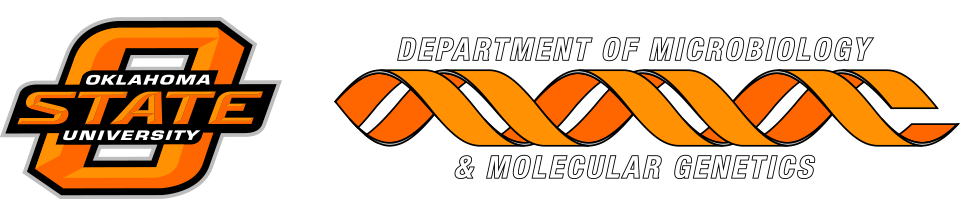 MICROBIOLOGY & MOLECULAR GENETICSDepartmental Journal ClubMICR 6120MondaySeptember 25, 201711:30am-12:20pmRM 122 Classroom BuildingPresented byNirakar Adhikari
PHD StudentBinding of the Helicobacter pylori oipA causes apoptosis of host cells via modulation of Bax/Bcl-2 levels

Omid Teymournejad, Ashraf Mohabati Mobarez, Zuhair Mohammad Hassan & Amin Talebi Bezmin abadi